ДӘYЛӘТ БЮДЖЕТ УЧРЕЖДЕНИЕСЕ «ТАТАРСТАН РЕСПУБЛИКАСЫ ДӘYЛӘТ АРХИВЫ»Кремль ур., 12/20 нчы йорт, Казан шәhәре, 420111ГОСУДАРСТВЕННОЕ БЮДЖЕТНОЕ УЧРЕЖДЕНИЕ «ГОСУДАРСТВЕННЫЙ АРХИВ РЕСПУБЛИКИ ТАТАРСТАН»Кремлевская ул., 12/20, Казань, 420111 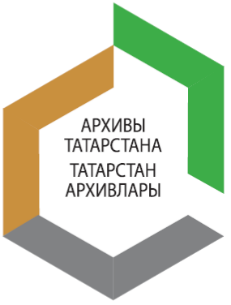 Тел/факс: (843) 292-42-88. E-mail: prm.gart@tatar.ru; www.archive.gov.tatarstan.ru         Пресс-релизУрок истории на основе архивных документов     25 января 2018 года в 10.00 в Государственном комитете Республики Татарстан по архивному делу (ул. Ново-Песочная, 44) пройдут мероприятия,  посвященные 75-летию со дня снятия блокады Ленинграда:     - в 10.00 состоится школьный урок  на тему «Помощь Татарии блокадному Ленинграду»,      - в 10.40 откроется выставка документов «75-лет со дня освобождения блокадного Ленинграда».            Урок пройдёт на основе документов и документальных фильмов, хранящихся в фондах госархива. По окончании урока состоится экскурсия   по выставке.           На выставке представлены документы: сведения по эвакуированным предприятиям и вузам г. Ленинграда; письмо о предоставлении питания и акт о раздаче сухого пайка эвакуированным в г. Казань ленинградским студентам Учетно-экономического техникума Госбанка СССР; справка о произведенном медицинском осмотре эвакуированных студентов Учетно-экономического техникума Госбанка СССР с указанием состояния здоровья; сведения о состоянии эвакуированных детдомов и интернатов по ТАССР; акт о положении эвакуированных из г. Ленинграда детских учреждений; телеграмма начальника политотдела Казанской железной дороги секретарю Красноборского райкома ВКП(б) с просьбой оказать помощь в сборе продуктов для ленинградских железнодорожников; фронтовые газеты «Ленинградская правда» и «Отважный воин» и др.           Просим  СМИ оказать информационную поддержку данного мероприятия. Аккредитация по телефонам: 8 917 265 41 40, 8 917 259 10 37 или по e-mail Albina.Batyrshina@tatar.ru , пресс-секретарь Альбина Батыршина . Для справки:    В Казань из Ленинграда были эвакуированы многие предприятия:  Ленинградский авиационный завод № 387 (ныне Казанский вертолётный завод);  часть Ленинградского завода № 379 (ныне Казанский электротехнический завод); на территории Казанского оптико-механического завода было размещено оборудование оптико-механического завода № 349;  Ленинградский завод технических изделий; часть ленинградского завода № 4 им М. И. Калинина; стеклозавод «Дружная горка» из Ленинградской области. Кроме промышленных предприятий были эвакуированы и образовательные учреждения: детские дома,  ремесленные училища. Особенно много детей было эвакуировано  в первой половине 1942 г. из блокадного Ленинграда по так называемой «дороге жизни».  В архиве сохранились документы о предоставлении эвакуированным детям еды и медицинского обслуживания. 